SUJET D’ETUDE : CHARLES DE GAULLE, UNE VIE D’ENGAGEMENTS.________________________________________________________Programme : Du théoricien militaire à l’homme du 18 juin et au Président de la République, on analyse comment de Gaulle a forgé ses convictions et les a traduites en actes. La personnalité de De Gaulle, ses choix et la construction du mythe gaullien ont suscité adhésion et rejet, qui sont eux-mêmes objets d’histoire. Cette étude permet de poser la question de l’acteur de l’Histoire.Documents :L’appel du 18 juin 1940.« Mon grand ! », caricature de Jean Effel, France soir, 30 décembre 1944.Extrait du discours prononcé par Charles de Gaulle, place de la République à Paris, le 4 septembre 1958. (vidéo de l’	INA)Extrait du livre de François Mitterrand « Le coup d’Etat permanent », Les Belles Lettres, 1964.Discours de Georges Pompidou prononcé le 18 juin 1972 lors de l’inauguration du Mémorial de Colombey-les –Deux-Eglises.Problématique : Comment Charles de Gaulle, par une vie d’engagements et par une personnalité exceptionnelle va-t-il donner naissance au mythe gaullien parfois controversé ?Plan :I°) Du militaire qui s’engage dans le refus de  la défaite…….A°) De Gaulle, un officier-patriote isolé et inconnu….B°) qui devient un  chef engagé et le héros de la Résistance.II°) Au Président de la République, à l’origine d’un mythe national controversé.A°) De Gaulle, le fondateur de la Vème République….B°) qui va devenir un mythe controversé. 			_______________________________________I°) Du militaire qui s’engage dans le refus la défaite…….Toute la vie du général de Gaulle s’inscrit dans un engagement au service de la France et des Français. En 1940, il refuse la défaite et s’engage, dès le 18 juin, dans la Résistance à l’occupant nazi et au régime du maréchal Pétain.A°) De Gaulle, un officier-patriote isolé et inconnu….Consigne : Après avoir relevé dans le texte ci-dessous, les causes de la défaite selon le général de Gaulle, expliquez pourquoi il considère que la guerre est loin d’être perdue.Attentes possibles : les élèves doivent relever des informations dans le document.Les causes de la défaite : supériorité technique de l’ennemi (avions, chars….), défaitisme des officiers français.Pourquoi le sursaut est-il possible ?:  La France n’est pas seule, elle a des alliés : Le Royaume Uni, notamment. Elle a un empire. La guerre ne se limite pas au territoire national, elle est mondiale. La France a des soldats, des ingénieurs qui peuvent poursuivre le combat.B°) qui devient un chef engagé et le héros de la Résistance.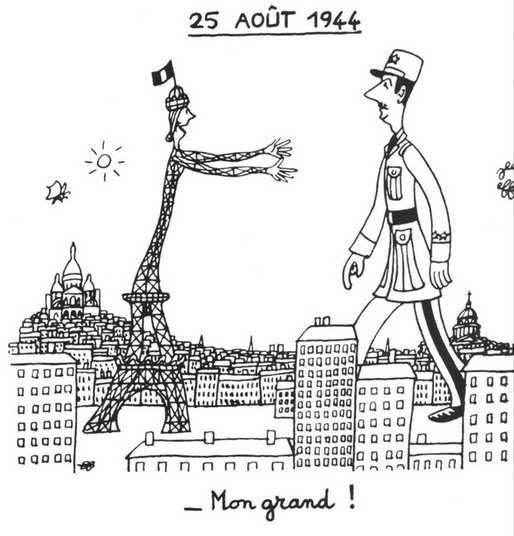 Consigne :  Après avoir mis en évidence les éléments d’exagération représentés par le caricaturiste, vous montrerez en quoi ce dessin illustre et renforce la légitimité du général de Gaulle au sortir de la guerre.Attentes possibles : Personnification de la Tour Eiffel. Elle symbolise la France (le drapeau au sommet). Le général de Gaulle a la même taille que la Tour Eiffel : il est érigé en monument français comme la Tour (ironie de l’auteur proche du PCF). Le Panthéon représenté est un haut lieu de la mémoire de la République. Mettre en relation l’aspect surdimensionné de la Tour Eiffel et de Gaulle par rapport au Sacré Cœur pourtant situé sur une butte. La France accueille, bras ouverts, le héros de la résistance, allusion à la descente des Champs Elysées, le 26 août 1944.II°) Au Président de la République, à l’origine d’un mythe national controversé.A°) De Gaulle, le fondateur de la Vème République….En 1946, le général de gaulle est en désaccord avec les institutions de la IVème République, qui selon lui, accordent trop d’importance au Parlement. Il dénonce ce qu’il appelle « le régime des partis », il quitte alors le pouvoir et s’engage dans une opposition quasi viscérale aux nouvelles institutions. En 1958, il revient sur le devant de la scène politique et s’engage à réformer les institutions.Document vidéo : discours de Charles de Gaulle, place de la République, le 4 septembre 1958. ( 2 minutes 53)http://www.ina.fr/politique/allocutions-discours/video/AFE85007994/de-gaulle-presente-la-constitution-place-de-la-republique.fr.htmlConsigne : Après avoir relevé, dans ce discours, de qui le chef de l’Etat tire sa légitimité, vous expliquerez comment Charles de Gaulle définit la séparation des pouvoirs dans la constitution de 1958 ?Attentes possibles : l’élève doit mettre en évidence le principe de souveraineté nationale car c’est du peuple qu’émane la légitimité du Président de la République. Charles de Gaulle redéfinit la fonction présidentielle. Le chef de l’Etat est un « arbitre national », qui veille au fonctionnement des institutions. Le gouvernement gouverne alors que le Parlement vote les lois tout en contrôlant l’exécutif.B°) qui va devenir un mythe controversé. Consigne : Quels arguments développe François Mitterrand pour qualifier le renforcement du pouvoir exécutif dans la constitution de la Vème République ?Attentes possibles : Les élèves doivent être en mesure de relever les termes très « forts » écrits par François Mitterrand pour dénoncer le pouvoir personnel du général de Gaulle. Le régime gaulliste est une dictature. Le général de Gaulle est assimilé à un guide et il reprend la terminologie des régimes totalitaires : führer, Duce…….. Provocation oratoire d’un adversaire résolu de la constitution de 1958 et du général de Gaulle.Consigne : Relevez, dans ce discours du Président Pompidou, les termes ou arguments qui concourent à l’élaboration du mythe gaullien.Attentes possibles : question difficile mais on peut attendre des élèves qu’ils fassent référence à :La croix de Lorraine, symbole de la résistance et du gaullisme.L’érection d’un monument en son honneur à Colombey.La prédiction du général de Gaulle, qui déjà de son vivant, a la conviction d’être rentré dans l’Histoire.La référence à son action : « aller droit devant lui ».Le mot « légende ».